Rezumatul Studiului 10 - Mărturisire şi mângâiereRugăciunea lui Daniel:Studiul Scripturilor. Daniel 9:1-2Daniel a studiat Scripturile şi a descoperit că Ierusalimul va rămâne pustiit vreme de 70 de ani în timp ce poporul va trăi în Babilon (Ieremia 25:11-12; 29:10). Aceasta fiind o consecinţă a păcatelor poporului lui Dumnezeu (Leviticul 26:31-35; vezi 2 Cronici 17-21).În acel moment (538 î.Hr.) Daniel slujea deja Babilonului de aproape 70 de ani (605 î.Hr.), iar pustiirea totală a templului şi a Ierusalimului şi avusese loc cu aproape 50 de ani în urmă (586 î.Hr.).El a înţeles vremurile în care trăia şi s-a îndreptat către Dumnezeu pentru a-I cere să îndeplinească ce a promis.Mărturisirea păcatelor. Daniel 9:3-14Rugăciunea lui Daniel a fost una de mijlocire, precum cea a lui Moise (Ex. 32:11-13) şi cea a lui Ilie (1 Împ. 18:41-46).Daniel s-a făcut părtaş la păcatele poporului, venind înaintea lui Dumnezeu cu toate păcatele şi nevrednicia lor.El nu a încercat să justifice păcatul, nici să-l diminueze. Ei au încălcat Legea. Nu au ţinut cont de avertismentele lui Dumnezeu. Îşi meritau pedeapsa. Cu toate acestea, Daniel a mijlocit pentru popor şi I-a cerut lui Dumnezeu îndurare.Atunci când ne rugăm pentru alţii, sau pentru poporul lui Dumnezeu, El ne aude rugăciunile şi poate interveni în favoarea lor.Cererea harului. Daniel 9:15-19Daniel s-a rugat pentru Harul nemeritat al lui Dumnezeu şi pentru iertare. Iată cum ar trebui să fie rugăciunile noastre către Dumnezeu.Ce argument a folosit Daniel ca să ceară iertarea lui Dumnezeu?Dreptatea lui Dumnezeu (v. 16)Dragostea lui Dumnezeu (v. 17)Mila lui Dumnezeu (v. 18)Pentru Dumnezeu (v. 19 a)Pentru numele lui Dumnezeu (v. 19 b)Răspunsul lui Dumnezeu:Explicarea vedeniei. Daniel 9:20-24Daniel era îngrijorat din pricina vedeniei, deoarece el a înţeles că păcatele poporului său puteau prelungi pustiirea Ierusalimului (v. 16).Gabriel şi-a început explicaţia prin relatarea faptului că cele 70 de săptămâni au fost hotărâte „asupra poporului tău şi asupra cetăţii tale celei sfinte.” (v. 24)În timpul acelei perioade, poporul lui Dumnezeu trebuia să se pregătească pentru slujba pe care Mesia urma să o facă pentru el (şi pentru noi).Care este slujba pe care Isus trebuie să o îndeplinească după cele 70 de săptămâni? Daniel 9:24.Să încheie încălcarea: Să încheie rebeliunea împotriva lui DumnezeuSă pună capăt păcatului : Să ierte păcatulSă îndrepte fărădelegile: Să plătească preţul cerut de LegeSă aducă neprihănirea veşnică: Să ne facă neprihăniţi pe veciSă pecetluiască vedenia şi profeţia: Să îndeplinească profeţia mesianicăSă-L ungă pe Cel Preasfânt: Să deschidă Sanctuarul Ceresc, începerea slujbei de mijlocireCalendarul profetic. Daniel 9:25-27Cele 70 de săptămâni au fost luate din perioada mai lungă de 2300 de zile şi au acelaşi punct de pornire.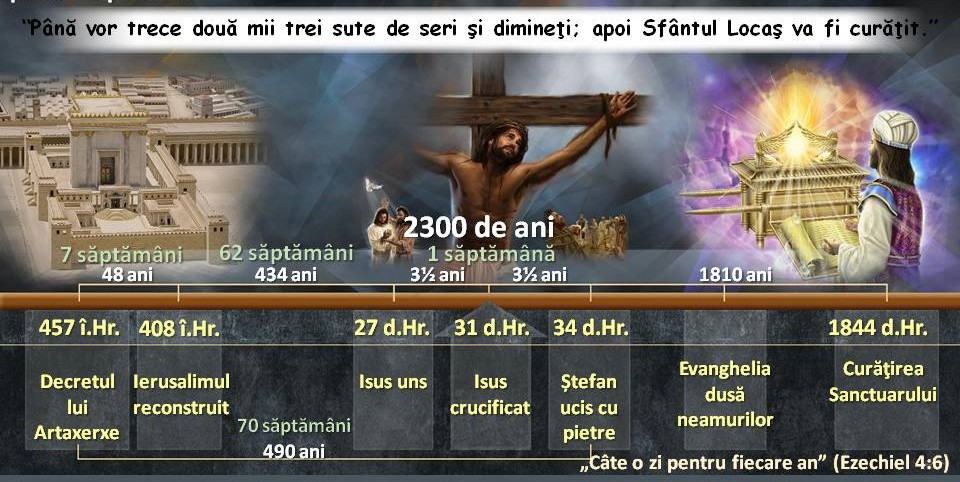 